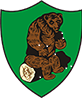 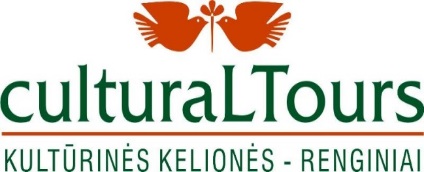 FESTIVALIS „Poronino vasara“2019 m. liepos 20-23 d.Poroninas, LenkijaDALYVIO PARAIŠKADĖMESIOKartu su šia paraiška prašome pateikti:Solisto, dueto, ansamblio pristatymą aprašymą (tekstas iki 12 sakinių), 2-4 įspūdingas nuotraukas.Kolektyvo pavadinimasSolisto vardas, pavardėMeno vadovas, kontaktinis tel. numerisOrganizacija, kuriai atstovaujateŽanrasProgramos pavadinimas ir trumpas pristatymas (2-3 sakiniai)TrukmėŽmonių scenojeDalyvių amžiaus:8-12;13-18;19-25; 25-50;Mišri;SenjoraiViso žmonių grupėjeTechniniai reikalavimai,pertraukos tarp pasirodymų trukmė?